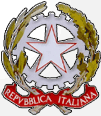 Ministero dell'IstruzioneISTITUTO COMPRENSIVO STATALE “IQBAL MASIH”VIA B. MILESI, 4 – 20152 MILANO - Tel. 02/88440430 – Fax. 02/88440432C.M. - MIIC8D000T – C.F. - 97505860151 e-mail: miic8d000t@istruzione.it Posta Certificata: miic8d000t@pec.istruzione.itAll-1 I GENITORI DELL’ALUNNO/A: 	Cognome:                                                    Nome:frequentante la classe ________________ sez_____________ del Plesso di via __________                                                                   COMUNICANO i seguenti recapiti:Tel. Madre ________________________             Tel. Padre______________________________                                                                 ED AUTORIZZANO  Il Personale della scuola ad avvertire tempestivamente, in caso di impossibilità e/o irreperibilità, in caso di emergenza, le persone di seguito elencate:	                                                                                                                             FIRMA  ______________________________________________________All.2I sottoscritti ______________________________________ (madre)e _______________________________________________ (padre)Genitori dell’alunno/a _______________________________della classe _____sez.____ plessoscolastico di via _______________________DELEGANOIl/La sig./sig.ra:________________________ documento n°______________________________ rilasciato da __________________________________;Il/La sig./sig.ra:________________________ documento n°______________________________ rilasciato da __________________________________;Il/La sig./sig.ra:________________________ documento n°______________________________ rilasciato da __________________________________;CONSAPEVOLI che la responsabilità della scuola cessa dal momento in cui il/la proprio /a figlio/a viene affidato alla persona delegata, NOI genitori DICHIARIAMO di sollevare la scuola da qualsiasi responsabilità conseguente.Si allegano alla presente copia dei documenti di identità in corso di validità dei soggetti deleganti e delle persone delegate.La presente delega è valida per la durata dell’anno scolastico e/o per l’intero corso di studi, salvo, successiva comunicazione di ritiro da far pervenire debitamente firmata da entrambi i genitori, sia in formato cartaceo (tramite diario), sia all’indirizzo mail della classe.Milano, ___________________                                                            FIRMA DEI GENITORI						                                   ___________________ ____________________All.3I sottoscritti ______________________________________________________________________________Genitori dell’alunno/a ______________________________________________________________________Frequentante la classe_____ Sez._______del Plesso scolastico di via ____________________________ Acconsentono             Non acconsentono(barrare la voce scelta)Che il/la proprio figlio/a possa essere ritratto/a  e/o video ripreso/a per esigenze didattiche e per le sole finalità previste dal Piano triennale dell’offerta formativaFirma per il consenso di entrambi i genitori          ______________________________ 				                       ______________________________Milano, ________________RECAPITI TELEFONICI PER EMERGENZENOME E COGNOMEGRADO DI PARENTELAN° TELEFONODELEGA ANNUALE PER PRELEVARE L’ALUNNO/A PER LA REGOLARE USCITA SCOLASTICA3. CONSENSO FOTO/RIPRESEI sottoscritti dichiarano di essere consapevoli che la scuola può utilizzare i dati contenuti nella presente autocertificazione esclusivamente nell’ambito e per i fini istituzionali propri della Pubblica Amministrazione (Legge 196/2003 “Codice della privacy”).Data____________	                                                                       Firma______________                                                                                                                                                  Firma______________